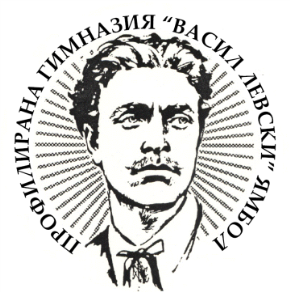 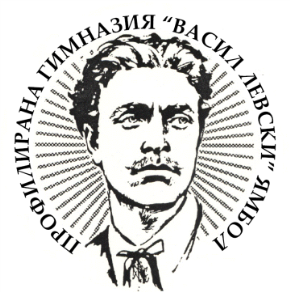 Вх. № ………/…………………..ДОДИРЕКТОРА НА ПГ „ВАСИЛ ЛЕВСКИ“ГР. ЯМБОЛЗ А Я В Л Е Н И Еот ……………………………………………………………………………………………….........../трите имена/.............................................................................................................................тел.:……….............../адрес и телефон за кореспонденция/Родител на……………………………………………………………………………………………..  ученик/ чка  в…………..клас за уч. 20……/ 20……г. профил …………………………………….Относно: Приемане в …………. клас за уч. 20….. /20…… г.УВАЖАЕМА ГОСПОЖО ДИРЕКТОР,Заявявам желание синът ми /дъщеря ми………………………………………………...........(трите имена на ученика/ученичката)да бъде приет/а  за ученик/ученичка  в …………… клас за уч. 20….. / 20……..гДо момента  се е обучавал /обучавала в ……………………………………………….............……………………………………………………………………………………………............./наименование на училището, населено място/и има завършен …………………………………………………………….............. /клас / срок /. Надявам се, че заявеното желание за приемане на сина ми / дъщеря ми в повереното Ви училище ще бъде удовлетворено. Дата …………………….				                С уважение : ……………………..										              /подпис/ 